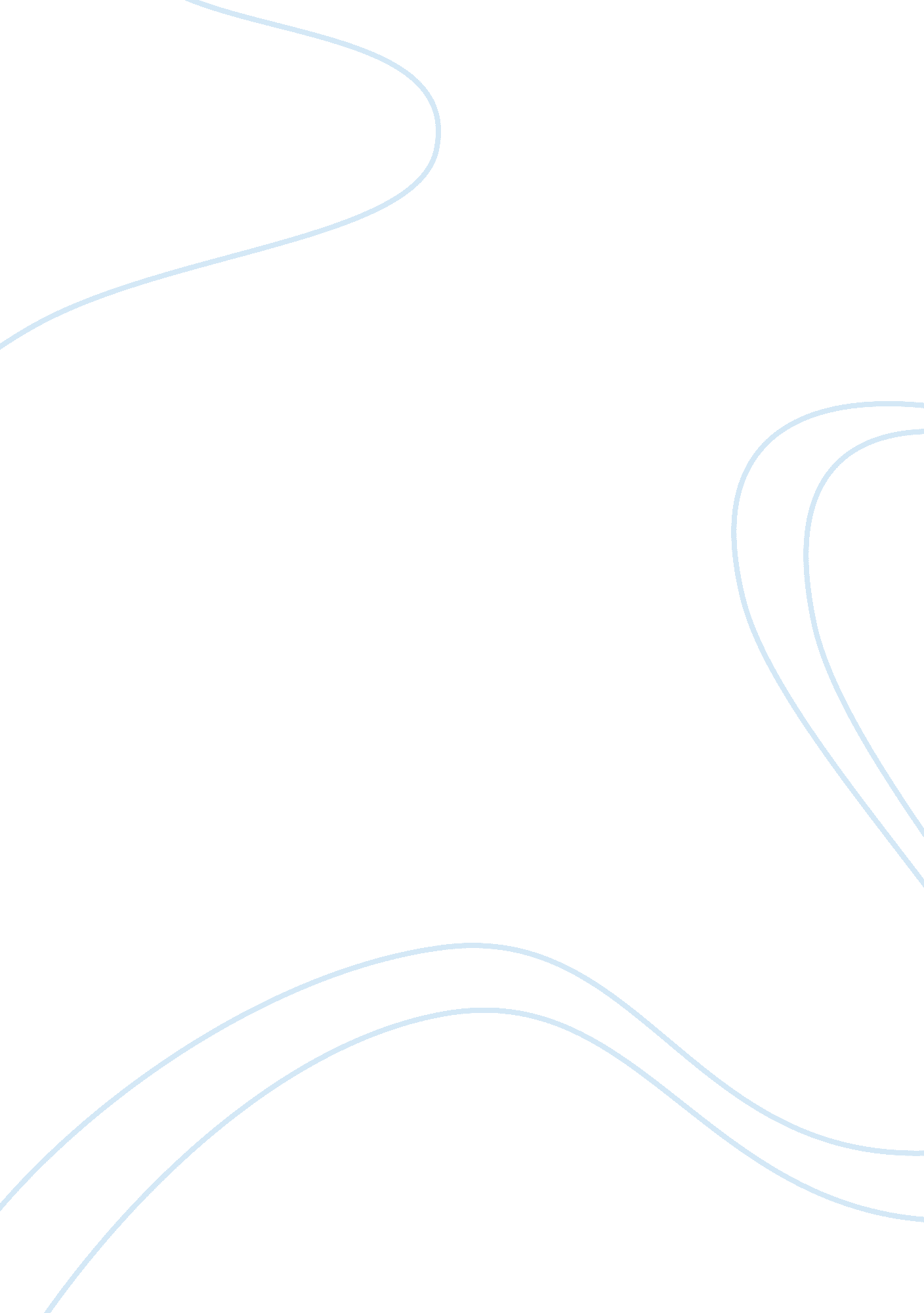 Whats wrong with school teacher play student, learns to lie and cheatLinguistics, English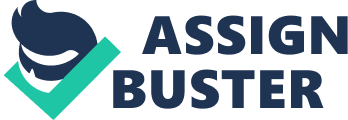 Module What is wrong with School? Ellen Glanz was a twenty eight year old teacher who had decided to go back to school for six months in order to gain a fresh perspective of teaching. One day she decided to lie to her teacher for not doing her homework by giving an excuse that the pages in her text book had been ripped off. In truth, Glanz had decided to join her husband and his friends in a celebration concerning the purchase of a new house. As a student she had realized that teenagers lied to their teachers and manipulated them to do certain tasks by pretending that they were incapable of handling the exercises (Banas 657). 
Glanz realized that the students found the classes boring, lied and manipulated their teachers, and they did not work hard to get good grades. She realized that the students did not learn much in the classrooms as they were demotivated and turned off by the fact that they had little responsibility and power over their education. They expected the teachers to do everything for them and assumed that their role was to sit down and listen. They thought that the teachers were bores and their role was to distribute the information required for the students to pass tests. Glanz was saddened by the fact that teachers did not realize the communication gap that existed between them and their students. She learned that political corruption had made some students believe that there was no need to put in effort as it had little value. Students had a low opinion over honesty and this attitude encouraged many of them to cheat in their exams and feel no remorse about their actions. As Glanz returned to her former school, she decided to demand more from the students by making sure that they were responsible for their education. She did not accept their excuses easily and ensured that they put in effort in every aspect of their education (Banas 658). 
Response 
Students find many classes boring, put in little effort to pass their exams, use excuses to refrain from doing homework and other tasks, and manipulate teachers to complete their tasks. I think that this has been the trend for many students but there are an exceptional few who work hard to get good grades. In my opinion, many classes are boring and the teachers are sometimes bores. This is because the students do not play an active role in class. They are expected to sit in class quietly as the teachers give instruction. Therefore, the students feel detached from the learning process. I agree with Glanz as she concludes that students are demotivated because they have little responsibilities and possess little power over their own education (Banas 658). The teachers should ensure that students are responsible in their school work by ensuring that they are involved in every aspect of the various tasks that they are given. 
Glanz also pointed out that the system encourages incredible passivity (Banas 658). I think that teachers should not be over-concerned about their contribution in the learning process but should also ensure that the students are active and playing their role as well. I believe that students will find teachers who do not engage them to be a bores. In order to give the students proper instruction and improve their understanding, teachers should ascertain that they have struggled with the tasks before solving them out. They should also ensure that all the students participate in class and emphasize on the importance of hard work for individuals to obtain success (Banas 659). Nowadays, students have a lot of resources, therefore, meaning that teachers have to put in more effort in ensuring that they teach relevant material. 
Work Cited 
Banas, Casey. “ Why Are Students Turned Off?” College Writing Skills with Readings, 7th ed. Ed. John Langan. Boston: McGraw Hill, 2008. 657-659. 